Annex B1-4Call for proposalWomen Economic Empowerment (WEE)CFP No. CfP17/002-WEEFinancial proposal submission formThis Financial Proposal Submission Form must be completed in its entirety.Financial proposals must be submitted in Moldovan Lei.The entire Price Proposal must be placed in a separate attachment.  The document should be named:  CFP No ( 	) – (Name of proponent) - Financial proposalThe completed Financial Proposal Submission Form constitutes Proponent’s Financial Proposal and fully responds to Call for Proposal. I commit my Proposal to be bound by this Financial Proposal for carrying out the range of services as specified in the CFP package.In compliance with this CFP the undersigned, propose to furnish all labour, materials and equipment to provide goods and services as stipulated in the CFP. This shall be done at the price set in this Schedule and in accordance with the terms in this CFP.The development and management of a realistic budget is an important part of developing and implementing successful activities. Careful attention to issues of financial management and integrity will enhance the effectiveness and impact. The following important principles should be kept in mind in preparing a project budget: Include only costs which directly relate to efficiently carrying out the activities and producing the results which are set forth in the proposal. Other associated costs should be funded from other sources. The budget should be realistic. Find out what planned activities will actually cost, and do not assume that you will be able to make do for less. The budget should include all costs associated with managing and administering the activity. Particularly include the cost of monitoring and evaluation. Indirect costs, or administrative overhead costs, such as staff salaries and office rent are not funded. These therefore should not be part of the funding request. The budget line items are general categories intended to assist in thinking through where money will be spent. If a planned expenditure does not appear to fit in any of the standard line item categories, list the item under other costs, and state what the money is to be used for. The figures contained in the Budget Sheet should agree with those on the proposal header and text. (Signature)(Name)(Name of proponent)(Date)(Address)(Telephone No.)(Email address)Component 6: Results-Based Budget (max. 1.5 pages) (to be submitted separately from the technical proposalResult 1 (e.g. Output) Repeat this table for each result.Result 1 (e.g. Output) Repeat this table for each result.Result 1 (e.g. Output) Repeat this table for each result.Result 1 (e.g. Output) Repeat this table for each result.Result 1 (e.g. Output) Repeat this table for each result.Result 1 (e.g. Output) Repeat this table for each result.Expenditure CategoryYear 1, [Local currency]Total, [local currency]US$% Total1. Personnel 2. Equipment / Materials 3. Training / Seminars / Travel Workshops 4. Contracts 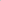 5. Other costs 6. Incidentals 7. Other support requested 8. Contingency (max. 5%) Total Cost for Result 1 